Районный тур интегрированной олимпиады для учащихся 2 классов 2021 годЛитературное чтениеОтгадай правильное название сказки. Каждое слово надо поменять на противоположное ему по значению. Например: «Железный замочек» - «Золотой ключик». Напиши автора сказки.«Пёс босиком»  - __________________________________________________________  «Быль о железной курочке» __________________________________________________ __________________________________________________________________________Прочитай пословицы. Подчеркни лишнюю. Нет друга -ищи, нашёл - береги.Осенью и у воробья пир.Кто любит лгать, того в друзья нельзя брать.Птица сильна крыльями, а человек дружбой.Объясни, почему________________________________________________________________________________________________________________________________Прочитай тексты и определи, к какому жанру устного народного творчества относится каждое произведение. Напиши.Без труда не вынешь и рыбки из пруда.        _________________________________Не портной, а всю жизнь с иголками ходит. _________________________________Проворонила ворона воронёнка.                    _________________________________Выпиши из данного предложения 2 рифмующихся слова. Придумай и допиши ещё одно слово в рифму.«На берёзке и осинке по утрам висят слезинки.»____________________________________________________________Русский языкПрочитай слова от конца слова к началу, учитывай не буквы, а звуки.  Запиши получившиеся у тебя слова:мог, люк, крабОтвет: _______________________________________________________Поставь знак ударения над словами.Щавель, каталог, портфель, звонит, красивее, поняла.Запишите синонимы, состоящие из такого же количества букв, что и данные слова.лес - ______________________________горе - _____________________________хотеть - ___________________________В каждом предложении подчеркни неверно (неуместно) употреблённое слово.1)	Щенок увидел колбасу и облизался до ушей.2)	Мех у собаки встал дыбом.3)	Кошка пронзительно и громко закричала.4)	Провинившегося щенка тыкали лицом в порванную книгу.МатематикаСколько раз при счёте до 100 встречается цифра 5?Ответ _________________________Между некоторыми цифрами поставьте знаки действий и скобки так, чтобы получилось верное равенство.  2     3 = 1                    1   2   3   4 = 1Реши задачу с пояснениями и запиши ответ. Трёх девочек спросили, сколько им лет? Они ответили:Маша: “Мне вместе с Наташей 21 год”,Наташа: “Я моложе Тамары на 4 года”,Тамара: “Нам всем вместе 34 года”,Сколько лет каждой из девочек?Решение:______________________________________________________________________________________________________________________________________________________________________________________________________________________Ответ: Тамаре - ____ лет, Наташе - ____лет, Маше - ____лет.Выпиши числа, которые находятся: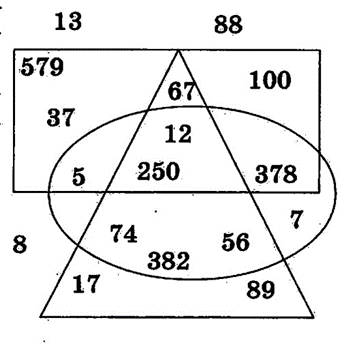 а) В овале, прямоугольнике и треугольнике одновременно.б) В треугольнике и овале, но не в прямоугольнике.в) Не в прямоугольнике не в треугольнике. Ответ: а) _____________________________________            б) _____________________________________            в) _____________________________________Окружающий мирКакое растение называют в народе порезник, ранник? Подчеркни правильный ответ.1)   ландыш2)   одуванчик3)   подорожникОпредели, чьё это меню: муравьи, трава,  ягоды,  мёд,  жёлуди,  орехи,  лось,  кабан, рыба.Ответ ______________________________Подчеркни названия планет.Меркурий, Альдебаран, Луна, Земля, Марс, Сириус, Венера, Солнце, Большая Медведица.Подпиши названия океанов (Тихий, Северный Ледовитый, Атлантический, Индийский)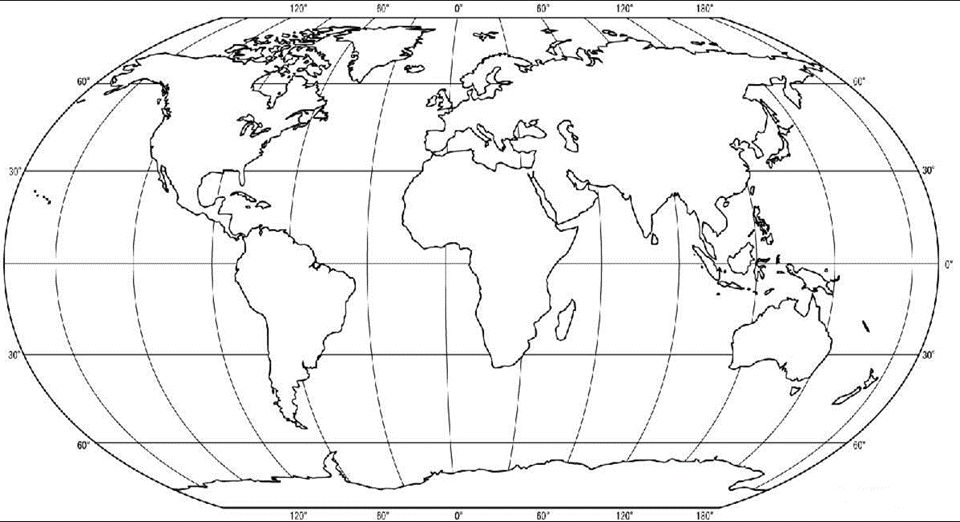                                           КОД УЧАСТНИКА